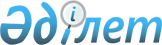 О внесении изменений и дополнений в некоторые постановления Правления 
Национального Банка Республики Казахстан по вопросам использования платежных карточекПостановление Правления Национального Банка Республики Казахстан от 27 октября 2003 года N 370. Зарегистрировано в Министерстве юстиции Республики Казахстан 27 ноября 2003 года N 2582      В целях приведения нормативных правовых актов Национального Банка Республики Казахстан в соответствие с законодательными актами Республики Казахстан Правление Национального Банка Республики Казахстан постановляет: 

      1. Утратил силу постановлением Правления Национального Банка РК от 31.08.2016 № 205 (вводится в действие по истечении десяти календарных дней после дня его первого официального опубликования).

      2. Утратил силу постановлением Правления Национального Банка РК от 31.08.2016 № 217 (вводится в действие по истечении десяти календарных дней после дня его первого официального опубликования).

      3. Настоящее постановление вводится в действие по истечении четырнадцати дней со дня государственной регистрации в Министерстве юстиции Республики Казахстан. 

      4. Управлению платежных систем (Мусаев Р.Н.): 

      1) совместно с Юридическим департаментом (Шарипов С.Б.) принять меры к государственной регистрации в Министерстве юстиции Республики Казахстан настоящего постановления; 

      2) в десятидневный срок со дня государственной регистрации в Министерстве юстиции Республики Казахстан довести настоящее постановление до сведения заинтересованных подразделений центрального аппарата, территориальных филиалов Национального Банка Республики Казахстан, закрытого акционерного общества "Процессинговый центр", а также банков второго уровня и Ассоциации финансистов Казахстана. 

      5. Управлению по обеспечению деятельности руководства Национального Банка Республики Казахстан (Терентьев А.Л.) обеспечить публикацию настоящего постановления в средствах массовой информации Республики Казахстан. 

      6. Контроль над исполнением настоящего постановления возложить на заместителя Председателя Национального Банка Республики Казахстан Жамишева Б.Б.       Председатель 

      Национального Банка 
					© 2012. РГП на ПХВ «Институт законодательства и правовой информации Республики Казахстан» Министерства юстиции Республики Казахстан
				